Звіт Тернопільської загальноосвітньої школи І-ІІІ ст.№4Реалізація проекту шкільний громадський бюджет 1.Назва проєкту:«Спорт з комфортом»   2.ПІБ авторів або команди авторів проєкту: Ткачик Ангеліна   3.Місце реалізації проєкту– кімнати для переодягання біля спортивної зали    4.МЕТА: переоблаштування простору з метою більш оптимального його використання ( переодягання на уроки фізичної культури)Вартість (кошторис) проєкту: 58000,0грн.Використано коштів на проєкт :58000,0грн.В рамках реалізації проєкту здійснено: Закуплено та встановлено 30 індивідуальних шаф для переодягання на уроки фізичної культури та 30 індивідуальних комірок для взуття , вхідні двері – 1 шт і електротовари.Завдяки громадському шкільному бюджету облаштовано 2 переодягальні ( окремо для хлопців та дівчат) з урахуванням санітарно-гігієнічних вимог, охорони праці та безпеки життєдіяльності з метою створення безпечних та комфортних умов освітнього середовища під час занять фізичною культурою та спортом.Під час реалізації шкільного громадського бюджету «Спорт з комфортом» шляхом залучення благодійників з числа батьків здійснена повністю реконструкція пристосованих під переодягальні приміщень в повноцінні кімнати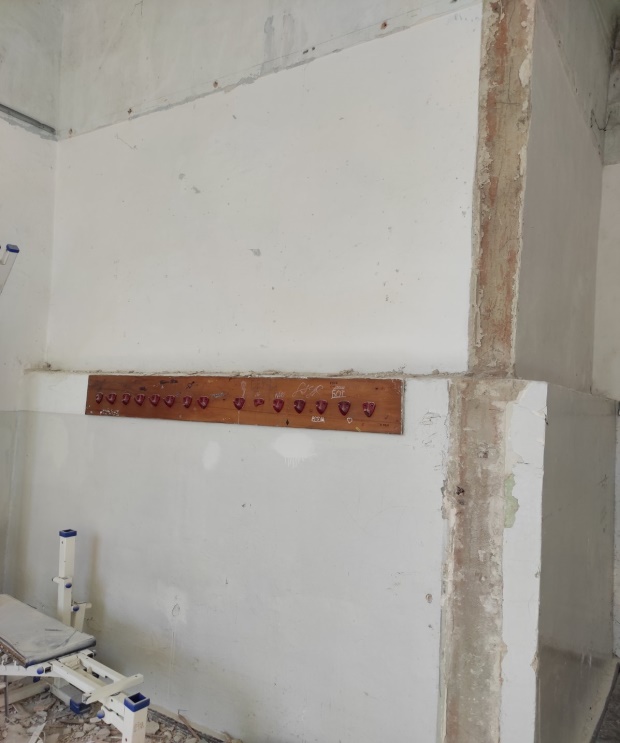 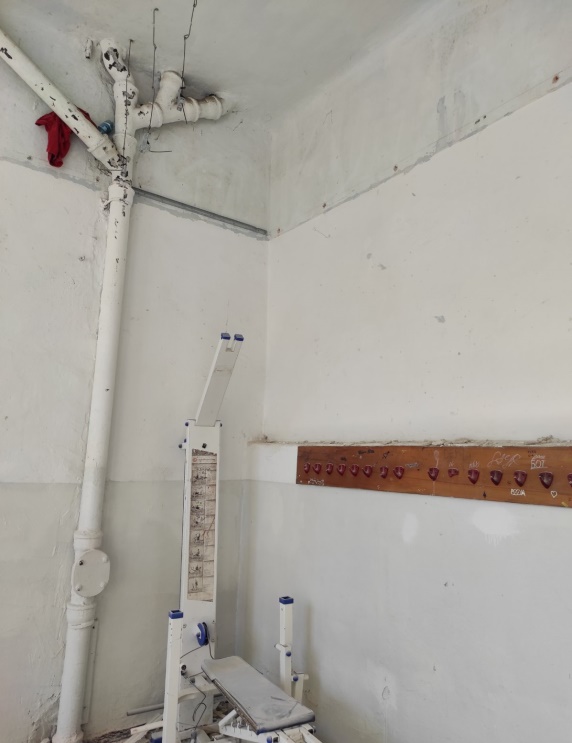 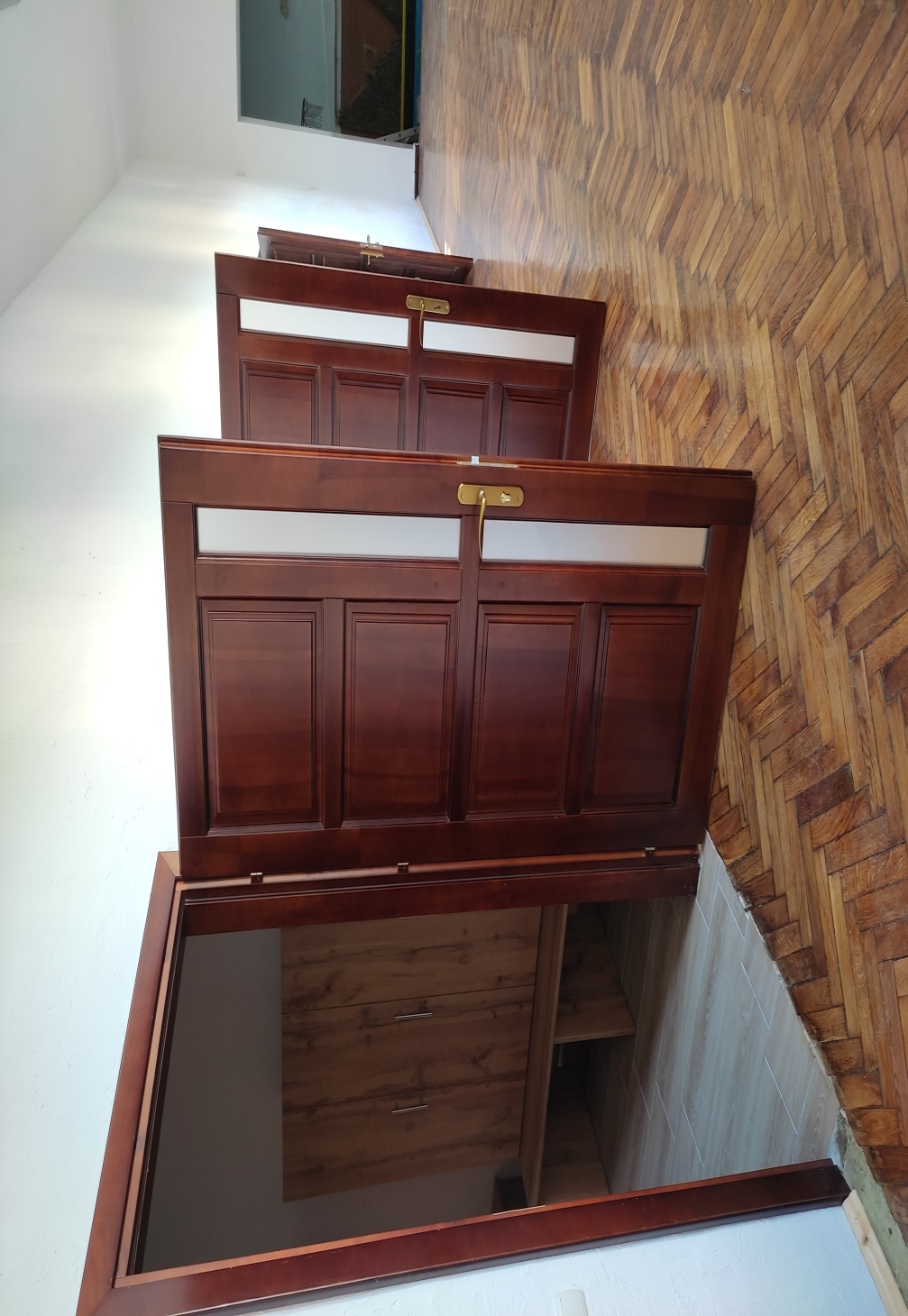 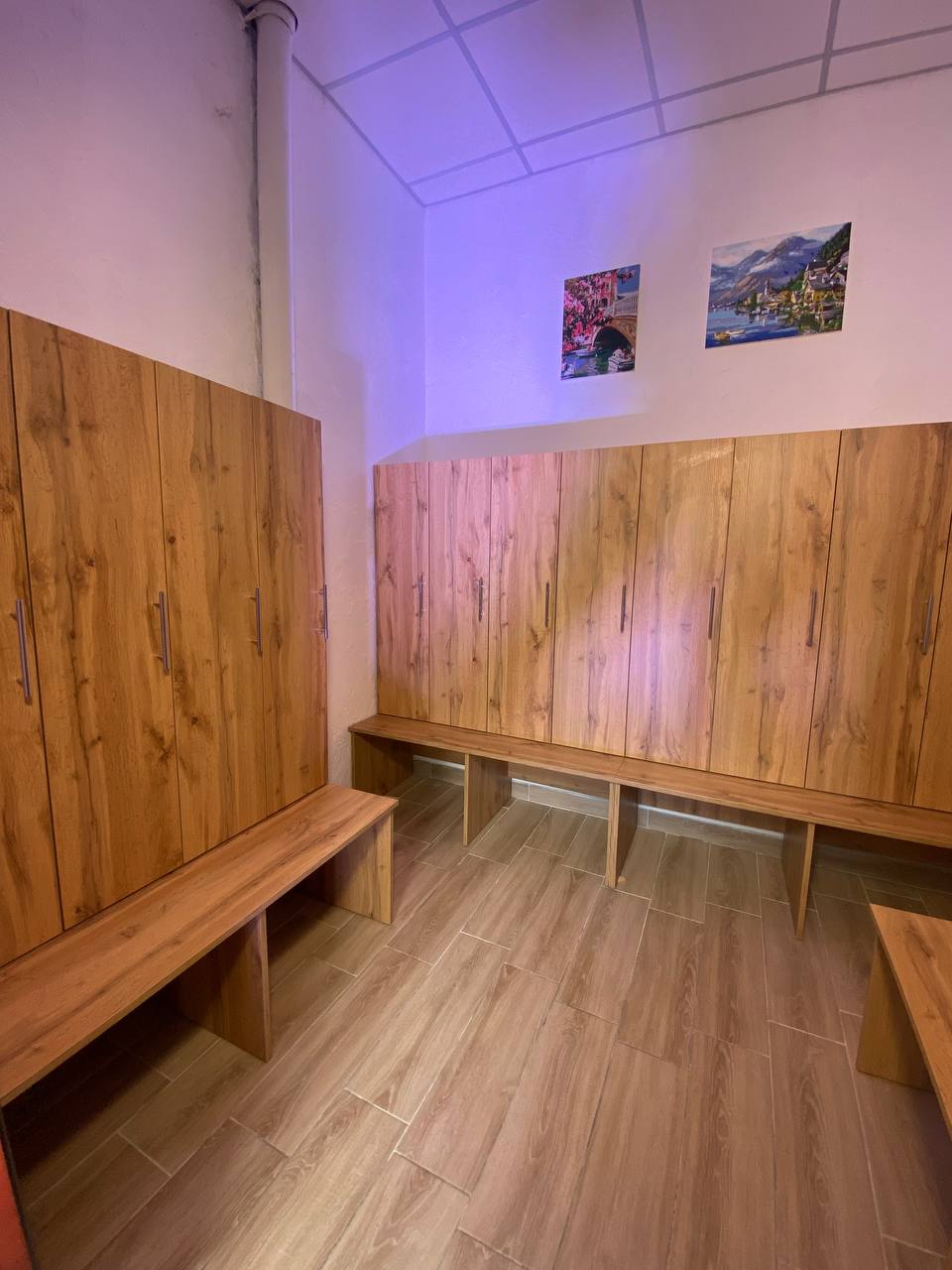 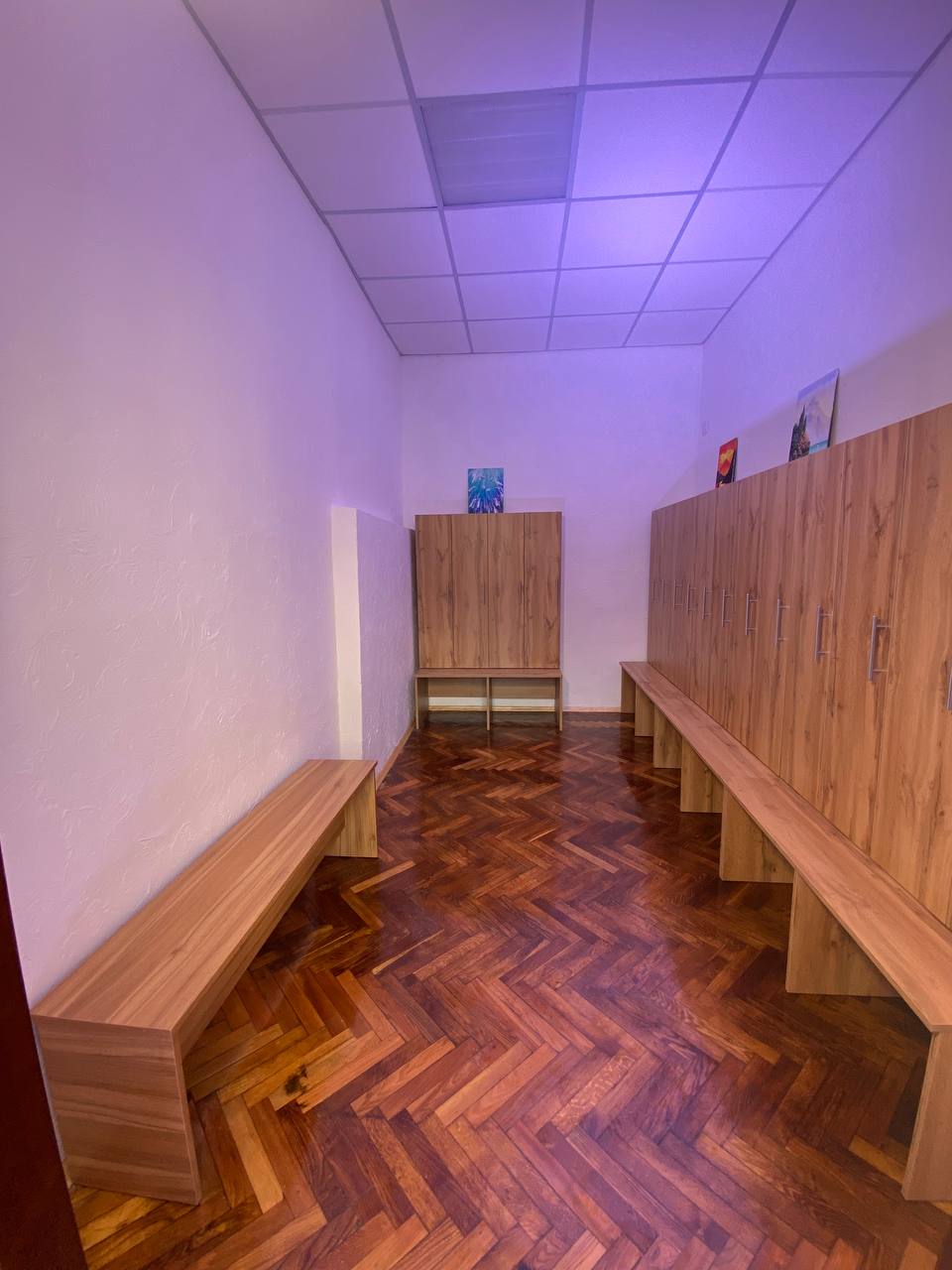 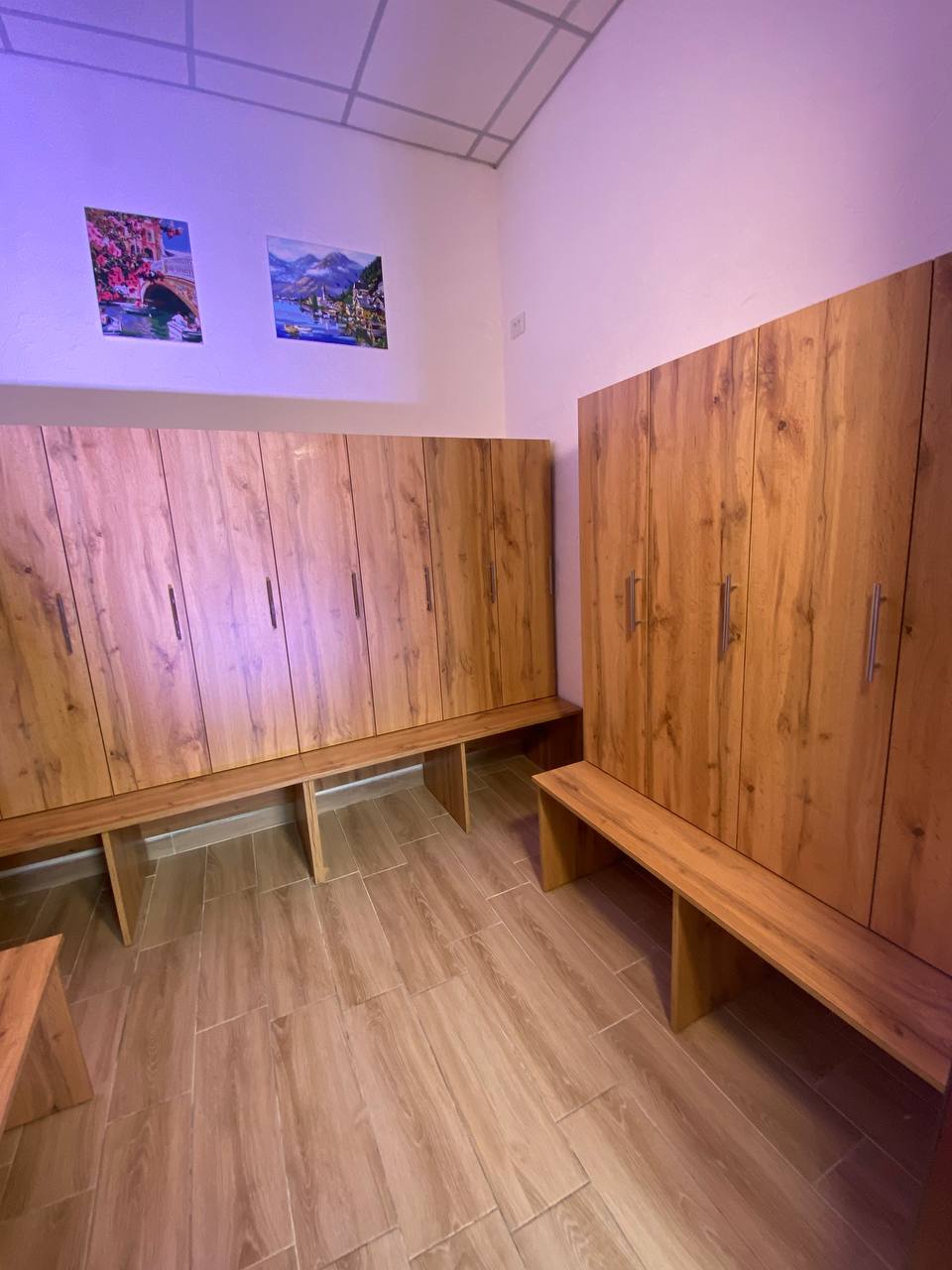 